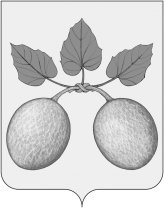 проектСОБРАНИЕ ПРЕДСТАВИТЕЛЕЙ ГОРОДА СЕРДОБСКА CЕРДОБСКОГО РАЙОНА ПЕНЗЕНСКой ОБЛАСТИРЕШЕНИЕ   от ___________№ ________г. СердобскО внесении изменений в решение Собрания представителей  города Сердобска от 21.11.2014 № 197-22/3«Об установлении земельного налога»(в редакции решения от 31.07.2015 №253-27/3, от 01.07.2016 №334-34/3, от 25.06.2018 №115-34/4)Вцелях реализации постановления Правительства Российской Федерации от 16.03.2018 №277 «О создании территории опережающего социально-экономического развития «Сердобск» и соглашения о создании на территории городского поселения город Сердобск Сердобского района Пензенской областитерритории опережающего социально-экономического развития «Сердобск» от 29.03.2018 №С-112-СШ/Д14 4-7а-09/14, руководствуясьст.20Уставагородского поселения город Сердобск Сердобского района Пензенской области,-Собрание представителей города Сердобска решило:1. Внести изменение в решение Собрания представителей города Сердобска от 21.11.2014 № 197-22/3 «Об установлении земельного налога»(в редакции решения от 31.07.2015 №253-27/3, от 01.07.2016 №334-34/3, от 25.06.2018 №115-34/4),изложив пункт 4 в следующей редакции:1.1. «4. Освободить от уплаты земельного налога организации и физических лиц, получивших статус резидента территории опережающего социально-экономического развития «Сердобск», в отношении земельных участков, используемых для реализации инвестиционных проектов в рамках реализации соглашения об осуществлении деятельности на территории опережающего социально-экономического развития «Сердобск», с момента возникновения права собственности на землю, но не ранее даты внесения в реестр резидентов территории опережающего социально-экономического развития «Сердобск».2. Опубликовать настоящее решение в информационном бюллетене «Вестник города Сердобска».3. Настоящее решение вступает в силу на следующий день после дня его официального опубликования и распространяется на правоотношения, возникшие с 16 марта 2018 года.4. Контроль за выполнением настоящего решения возложить на постоянную комиссию по бюджетной, налоговой и финансовой политике и главу администрации города Сердобска.Глава города Сердобска                                                                 А.Ю.Кайшев